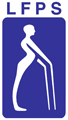 STYREMØTE LFPS Akershus              STYREMØTE LFPS Akershus              STYREMØTE LFPS Akershus              Dato - tid:Onsdag 4. februar 2015 - kl.18.00Sted:Nexans, Innspurten 9OsloMøte nr:2/152/152/15Innkalt av:Deltakere:Vararepresentanter:Konsulent:Meldt forfall: Forfall:Bernt StøylenGrethe Platt, Bernt Støylen, Kerstin Støylen, Arne Furulund, Wenche Gabrielsen, Helene Kjølstad. Inger Johansen, Nils LautenKjell Rehoff LarsenKerstin StøylenBernt StøylenGrethe Platt, Bernt Støylen, Kerstin Støylen, Arne Furulund, Wenche Gabrielsen, Helene Kjølstad. Inger Johansen, Nils LautenKjell Rehoff LarsenKerstin StøylenBernt StøylenGrethe Platt, Bernt Støylen, Kerstin Støylen, Arne Furulund, Wenche Gabrielsen, Helene Kjølstad. Inger Johansen, Nils LautenKjell Rehoff LarsenKerstin StøylenReferent:Helene KjølstadHelene KjølstadHelene KjølstadSakTil behandling14/2-15Godkjenning av innkalling/dagsorden:Vedtak: Innkalling og dagsorden godkjent.15/2-15Protokoll fra styremøtet 1/15: Rettelse fra protokoll 1/15: Det sto at Snefrid, Geir og Arne er på valg til styret i LFPS sentralt i år, det er feil. Personer på valg til styret i 2015 er: Stein, Ragnhild og Snefrid, Vedtak: Protokoll 1/15 godkjent med merknader om at Stein, Ragnhild og Snefrid er på valg til styret i LFPS 2015.16/2-15Økonomien:Arne gjennomgikk regnskapet for 2014.Utskrift fra regnskapet for 2014 er mottatt og underskrevet av styret og er klart for revisjon. Økonomien er bra.Vedtak: Økonomien tatt til orientering17/2-15Post inn & ut, orientering/kurs:Ingen post.Kurs:27.&28.2.15 - Brukerrepresentanter i kommunale råd. Ingen deltar.6.&7.2.15 -     Bruk av media i interessepolitiske saker. Ingen deltar.20&21.3.15 – Org.utvikling/Vårkonferanse, Quality hotell, Sarpsborg.        Grethe, Bernt og Kerstin (?) deltar.11.4.15 –        Årsmøte NHF Øst, Quality hotell Mastemyr, Bernt deltar fra NHF Øst, Grethe fra LFPS A.17.&18.4.15 – Fotokurs for ungdom, Scandic Asker. Ingen deltar.24.&25.4-15 – Org.kurs styre og stell, Quality hotell Sarpsborg. Ingen deltar (29.-31.5.16 –   Universell utforming ute og inne, Scandic hotell   Kristiansand. Bernt og Kerstin (?) deltar.17.&18.6.15 -  Regionstyrekurs, sted ikke kunngjort. Grethe deltar.
Øvrige kurs avtales til høsten.Vedtak: Posten og kurs for perioden tatt til orientering18/2-15Årsmøte LFPS sentralt: 24.-26. april 2015Stein, Ragnhild og Snefrid på valgNye kandidater må foreslås innen 31.mars.
Har vi noen forslag? Bør være en kvinne og kanskje fra området Buskerud/Vestfold/Telemark? Diskuterer dette nærmere på neste styremøte 4. mars.Delegater: Grethe og BerntObservatører: Kjell, Helene og Kerstin (?)Vedtak: Forslag til nye kandidater til styret i LFPS sentralt, diskuteres videre på styremøtet 4. mars. Til årsmøtet er Grethe og Bernt er delegater, Kjell, Helene og Kerstin (?) er observatører.19/2-15Årsmøte NHF Øst: 11. april 2015Delegat fra LFPS A er GretheBernt stiller fra NHF ØstVedtak: Til årsmøtet i NHF Øst, stiller Grethe som delegat fra LFPS A og Bernt fra NHF Øst.20/2-1520/2-15 forts.Årsmøte LFPS A: 14. mars 2015 kl. 11.00
Dovre-Bolig og servicesenter, Ole Liansvei 4, 1472 Fjellhamar (Lørenskog)På valg: Bernt, Arne, Wenche, Kerstin, Inger og Nils.Helene sender ut innkalling med veibeskrivelse innen 21.febr.Vedtak: Årsmøtet til LFPS A avholdes på Dovre bolig-og servicesenter i Lørenskog den 14. mars 2015 kl. 11.00. På valg: Bernt, Arne, Wenche, Kerstin, Inger og Nils.Helene sender ut innkalling innen 21. februar.21/2-15HjemmesidenDet bør legges ut en link til behandlingsreiserDet er OK å legge ut bilder på hjemmesidenVedtak: Kjell legger ut en link til behandlingsreiser på vår hjemmeside. Det er OK å legge ut bilder som kan være av allmenn interesse på hjemmesiden.22/2-15Felles styremøte LFPS Ø og LFPS A, 16. og 17. januar 2015 på Quality Hotell 33 i Oslo.Bra gjennomført møte, det bør vi fortsette med.Positivt med samarbeid, godt jobbet. God planlegging for fagmøtet 5. september 2015 og oppgaver fordelt. Viktig også med sosialt samarbeid.
Vedtak: Aud sender ut referatet fra styremøtet og Arne sender ut arbeidsliste hvor oppgaver er fordelt og kontrollert gjennomført.23/2-15Medlemsmøter 2015. Årsmøte14. marsMedlemsmøte 22. april på Emma Hjort Kafe. Forslag til tema: noe om NAV og skatt. Bernt tar kontakt med advokat.Medlemsmøte 28.oktober (styremøtedato må forandres). Inger prøver å bestille på Dovre. Forslag til tema: behandlingsreiser/bilderVedtak: Årsmøte på Dovre i Lørenskog 14. mars, medlemsmøte på Emma Hjort Kafe 22. april og på Dovre 28. oktober. 24/2-15Utlysning av tilskudd til tiltak for å bedre levekårene og livskvaliteten til mennesker med nedsatt funksjonsevne.Søker om tilskudd hos «Bufetat» sammen med Østfold til fagdagen, søknad sendes snarest.Vedtak: Søknad sendes for fagdagen til «Bufetat» innen 5.februar. Aud er ansvarlig. 25/2-1525/2-15 forts.Sommertur 2015.Tur til Storefjell fortsetter som planlagt sammen med Østfold i begynnelsen av juni 2015. Det har kommet en del positive tilbakemeldinger fra Østfold, men bare noen få fra Akershus.Vedtak: Felles sommertur med Østfold og Akershus til Storefjell hotell, planlegging fortsetter med 3 overnattinger fra 4. til 7. juni 2015. 26/2-15EventueltWenche har fått noen reaksjoner på at julebordet for 2015 planlegges på Triaden, siden det ble arrangert der i 2014, de mener det bør rullere. Problemet er hvor vi kan finne et annet alternativ som er like bra. Ønsker innspill fra medlemmene.Helene kommenterte at hjemmesiden til LFPS ikke er helt oppdatert, kom bl.a. ikke inn på lenken til behandlingsreiser, fikk beskjed om at siden ikke finnes. Arne tar den saken videre.Neste møteNeste styremøte: NB!!! Mandag 2.mars 2015 kl. 18.00 hos Nexans.Møte avsluttet Kl. 21.00Kl. 21.00Kl. 21.00Sted og dato:Signatur:Fjellhamar  17. februar 2015Bernt StøylenLederSekretær